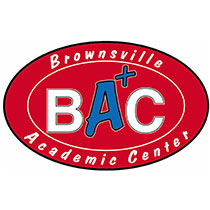 Bell Schedule2020-2021Cadet Arrival					6:30 – 7:001st Period – P.E./PT					7:00 – 8:00		  Teacher Arrival					  8:00                        2nd Period – Breakfast/Planning		 8:03 – 8:53                        3rd Period						 8:56 – 9:41		 4th Period						 9:44 – 10:29		 Head Break						 10:29 – 10:39		 5th Period						 10:42 – 11:27		 6th Period (MS Lunch)				 11:30 – 12:15		 7th Period (HS Lunch)				 12:18– 1:03		 8th Period						 1:06 – 1:51		 Head Break						 1:51 – 2:01		 9th Period – Social Skills				 2:04 – 2:49	  	            	 Student Dismissal					 2:49		 Teacher Dismissal					  3:15		 After School Detention				 2:52 – 3:22